KALGOORLIE-BOULDER COMMUNITY FAIR SITE APPLICATION FORM 2021 Please indicate number of bays and/or area required.  Include area required for tent pegs and draw bars etc.  Depth must also be noted.          Party Plan/Direct Selling       Hobby       Home Based/On-Line     Business   Not for Profit 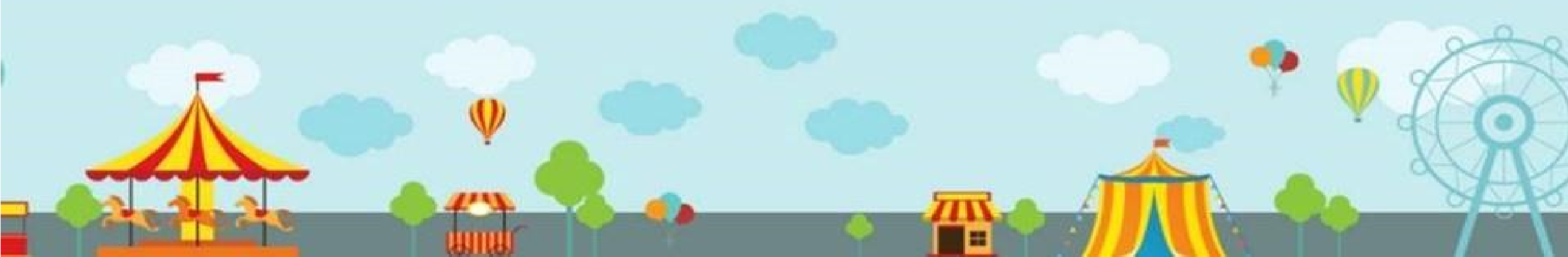 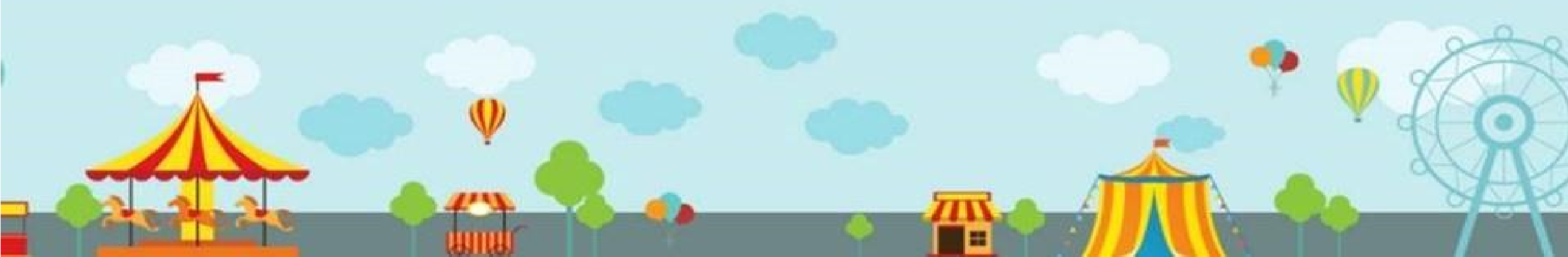 ADDITIONAL ITEMS (subject to availability) Trestles and chairs. Price on applicationWe wish to display/sell the following (please provide full description): __________________________________________________________________________________________________________________________________________________________________________________________________        WATER REQUIRED: _______________________________________________________________________        POWER REQUIREMENTS:  3 Phase: _______   Single Phase:_______   10amp_____  15amp_____              No. Plugs _______  ELECTRICAL POWER BOARDS $60.00 ($50 refunded on return) ONLY FAIR POWER BOARDS ARE TO BE USED               PERMISSION TO SLEEP ON GROUNDS (Ground & Arena apps only)  No. of People sleeping on grounds:___________ Minimum $100 deposit must accompany application.  Post Cheques/Money Orders to PO Box 399, Kalgoorlie, 6430. NOTE: A $25 non refundable Administration Fee applies to each individual applicationBank transfers must be received by our bank 7 days prior to Fair.  Please attach copy of bank receipt to your application. NOTE: CHANGE OF BANK ACCOUNT DETAILS  BSB:  036 125.  ACCOUNT NUMBER: 526350 Invoice/Receipt will be sent out upon receipt of payment.  Organisation: Contact Name: Address: Email: Phone: Website : Mobile: Exhibition Hall – 4m x 3m (Around Walls)                       $220 inc GST Exhibition Hall – 3m x 3m (Centre of Hall)                        $220 inc GST Arena Space – 10m x 10m                                           $165 inc GST Arena Space – 20m x 20m                                             $275 inc GST Fair Society Hall – 3m x 3m                                           $220 inc GST Food/Drink Fair Kitchen (Local Not for Profit)                          $175 inc GST                    Proof of NFP status may be requiredGround Space                                                     $55 inc GST pm length  _________ metres length       _________ metres depth Ground Space Food/Drink Stall                       $55 inc GST pm length  _________ metres length       _________ metres depth     Trains & Wheels                                                             $165 inc GST  _________ metres length       _________ metres depth Other  _________ metres length       _________ metres depth We accept and agree to abide by the guidelines, terms and conditions for stallholders outlined in this form/on our website.  We have attached certificates of currency for our:       Public Liability Insurance          City of Kalgoorlie-Boulder food licence (for food outlets) Name: ___________________________________________________ Signed: __________________________________________________ Date:_ ___________________________________________________ Office Use       Amount We accept and agree to abide by the guidelines, terms and conditions for stallholders outlined in this form/on our website.  We have attached certificates of currency for our:       Public Liability Insurance          City of Kalgoorlie-Boulder food licence (for food outlets) Name: ___________________________________________________ Signed: __________________________________________________ Date:_ ___________________________________________________ Site Total $ We accept and agree to abide by the guidelines, terms and conditions for stallholders outlined in this form/on our website.  We have attached certificates of currency for our:       Public Liability Insurance          City of Kalgoorlie-Boulder food licence (for food outlets) Name: ___________________________________________________ Signed: __________________________________________________ Date:_ ___________________________________________________ Extra Tickets @ $5 each $ We accept and agree to abide by the guidelines, terms and conditions for stallholders outlined in this form/on our website.  We have attached certificates of currency for our:       Public Liability Insurance          City of Kalgoorlie-Boulder food licence (for food outlets) Name: ___________________________________________________ Signed: __________________________________________________ Date:_ ___________________________________________________ Additional Items $ We accept and agree to abide by the guidelines, terms and conditions for stallholders outlined in this form/on our website.  We have attached certificates of currency for our:       Public Liability Insurance          City of Kalgoorlie-Boulder food licence (for food outlets) Name: ___________________________________________________ Signed: __________________________________________________ Date:_ ___________________________________________________ Total $ We accept and agree to abide by the guidelines, terms and conditions for stallholders outlined in this form/on our website.  We have attached certificates of currency for our:       Public Liability Insurance          City of Kalgoorlie-Boulder food licence (for food outlets) Name: ___________________________________________________ Signed: __________________________________________________ Date:_ ___________________________________________________ Less Deposit $ We accept and agree to abide by the guidelines, terms and conditions for stallholders outlined in this form/on our website.  We have attached certificates of currency for our:       Public Liability Insurance          City of Kalgoorlie-Boulder food licence (for food outlets) Name: ___________________________________________________ Signed: __________________________________________________ Date:_ ___________________________________________________ Balance Due $ We accept and agree to abide by the guidelines, terms and conditions for stallholders outlined in this form/on our website.  We have attached certificates of currency for our:       Public Liability Insurance          City of Kalgoorlie-Boulder food licence (for food outlets) Name: ___________________________________________________ Signed: __________________________________________________ Date:_ ___________________________________________________ 